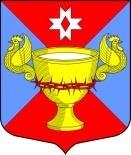 МЕСТНАЯ АДМИНИСТРАЦИЯмуниципального образования Лаголовское сельское поселениеЛомоносовского муниципального районаЛенинградской областиПОСТАНОВЛЕНИЕЛенинградская обл.								№ 20д. Лаголово									14 марта 2022 годаОб исключении плановых контрольных (надзорных) мероприятий в отношении юридических лиц и индивидуальных предпринимателей, предусмотренных ежегодным планом проведения плановых контрольных (надзорных) мероприятий в сфере благоустройства, при осуществлении муниципального контроля на автомобильном транспорте и в дорожном хозяйстве, муниципального жилищного контроля, а также муниципального контроля за исполнением единой теплоснабжающей организацией обязательств по строительству, реконструкции и (или) модернизации объектов теплоснабжения на территории МО Лаголовское сельское поселениеВ соответствии с п. 5 постановления Правительства Российской Федерации от 10.03.2022 г. № 336 «Об особенностях организации и осуществления, государственного контроля (надзора), муниципального контроля», руководствуясь пп. «а» п. 14 «Правил формирования плана проведения плановых контрольных (надзорных) мероприятий на очередной календарный год, его согласования с органами прокуратуры, включения в него и исключения из него контрольных (надзорных) мероприятий в течение года, утвержденных постановлением Правительства Российской Федерации от 31.12.2020 № 2428»ПОСТАНОВЛЯЮ:Исключить плановые контрольные (надзорные) мероприятия в отношении юридических лиц и индивидуальных предпринимателей, предусмотренных ежегодным планом проведения плановых контрольных (надзорных) мероприятий МО Лаголовское сельское поселение на 2022 год (планы в Федеральной государственной информационной системе «Единый реестр контрольных (надзорных) мероприятий)» (далее - ФГИС «ЕРКНМ»).Отменить проведение ранее начатых плановых и внеплановых проверок контрольных (надзорных) мероприятий, дата начала которых наступает после, вступления в силу настоящего постановления и проведение которых не допускается в соответствии с настоящим постановлением.Назначить ответственных за внесения сведений о исключении/завершении таких контрольных (надзорных) мероприятий, проверок по причине их отмены в срок до 17.03.2022 года в ФГИС «ЕРКНМ»:На территории МО Лаголовское сельское поселение – начальника сектора социально-экономического развития – Ветошкину Марину Сергеевну.Специалисту 1 категории сектора закупок Кротковой Ильмире Викторовне разместить копию Постановление на официальном сайте МО Лаголовское сельское поселение в сети «Интернет» в течение 2-х рабочих дней со дня принятия решения о внесении изменений.Контроль за исполнением настоящего приказа оставляю за собой.Глава местной администрацииМО Лаголовское сельское поселение					         Д.И. Селиванов